Персональные данные выпускника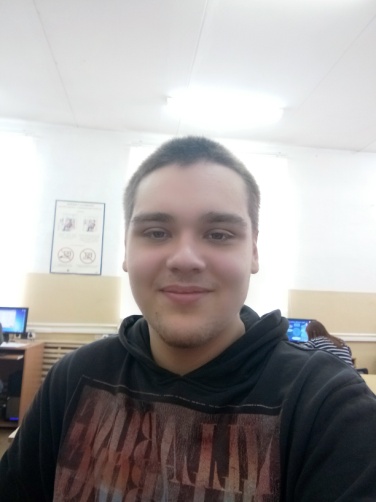 Ф.И.О: Комардин Иван СергеевичДата рождения: 19.08.1998 г. Свердловская область г. БогдановичТел: +79634476565Образовательное учреждение: ГБПОУ  СО                     «Богдановичский политехникум»Специализация: Повар, кондитерТип деятельности, которым вы хотели бы заниматься:Мечтаю открыть свой бар.Хобби:Люблю готовить, читать книги. Жизненное кредо:В жизни каждого из нас есть только два пути: смерится с тем, что мы имеем сегодня, либо взять на себя ответственность за изменения свей жизни к лучшему.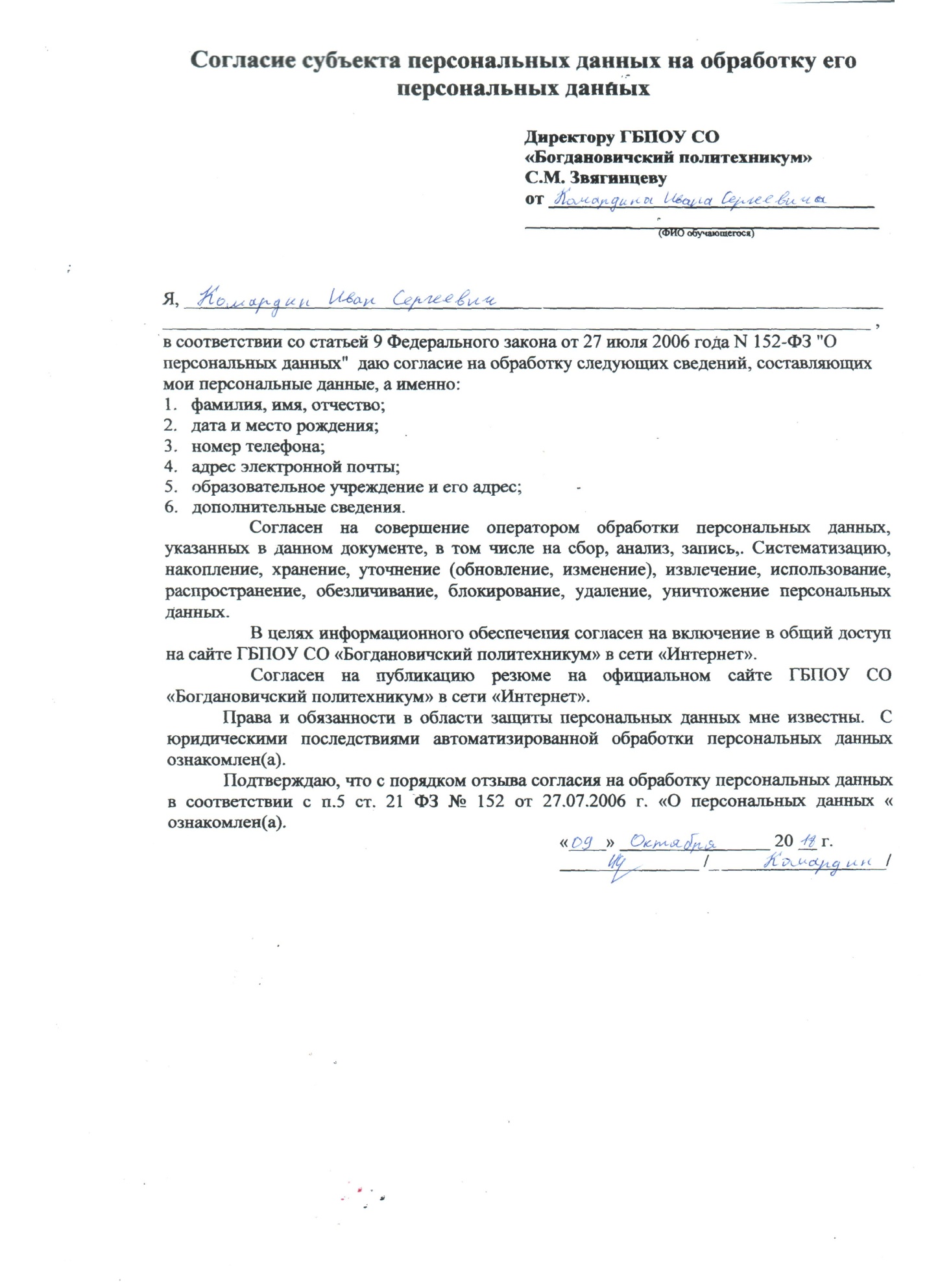 